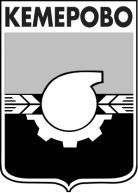 АДМИНИСТРАЦИЯ ГОРОДА КЕМЕРОВОПОСТАНОВЛЕНИЕ от 27.06.2016  № 1482О реализации проектов победителей конкурса социально значимых проектов«Кемеровское молодёжное Вече 2015»В целях повышения социальной активности населения города, развития системы поддержки молодежных инициатив, деятельности молодежных организаций и объединений, поддержки молодежного предпринимательства, развития научного потенциала молодежи города Кемерово, в соответствии с Федеральным законом от 06.10.2003 N 131-ФЗ «Об общих принципах организации местного самоуправления в Российской Федерации» и Уставом города Кемерово1. Финансовому управлению (И.Ю. Викулова):1.1. Перечислить 553 941,28 (пятьсот пятьдесят три тысячи девятьсот сорок один) рубль 28 копеек управлению культуры, спорта и молодежной политики (О.Ю. Карасёва) на финансирование проектов победителей конкурса социально значимых проектов «Кемеровское молодёжное Вече 2015». Источник финансирования – текущий бюджет (смета управления культуры, спорта и молодежной политики).1.2. Осуществить финансирование в соответствии с графиком согласно приложению.2. Управлению культуры, спорта и молодёжной политики                   (О.Ю. Карасёва) оплатить расходы по реализации проектов победителей конкурса по решению конкурсной комиссии.3. Комитету по работе со средствами массовой информации                 (Е.А. Дубкова) опубликовать данное постановление в газете «Кемерово» и разместить на официальном сайте администрации города Кемерово в информационно-телекоммуникационной сети «Интернет». 4. Контроль за исполнением данного постановления возложить на заместителя Главы города по социальным вопросам О.В. Коваленко.И.о. Главы города								И.В. СередюкПРИЛОЖЕНИЕ      к постановлению администрации           города Кемерово     от 27.06.2016 № 1482График финансированияНачальник управления делами 	В.И. Вылегжанина№ п/пДатафинансированияСумма, руб.№ п/пДатафинансированияСумма, руб.27.06.2016123 941,2804.07.2016120 000,0011.07.2016120 000,0020.07.2016120 000,0028.07.2016110 000,00ИТОГО:ИТОГО:553 941,28